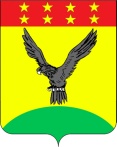 РЕШЕНИЕСОВЕТА БРАТСКОГО СЕЛЬСКОГО ПОСЕЛЕНИЯТИХОРЕЦКОГО РАЙОНА от 10.04.2015                                                                                                       № 39                                                       поселок БратскийО внесении изменений в решение Совета Братского сельского поселения Тихорецкого района от 12 ноября 2010 года №56 «Об установлении земельного налога»В целях оказания поддержки многодетным семьям, проживающим на территории Братского сельского поселения Тихорецкого района, на основании статьи 399 Налогового кодекса Российской Федерации, письма министерства финансов Краснодарского края от 3 марта 2015 года № 205-1312/15-18-07 «О внесении изменений в муниципальные правовые акты», Совет Братского  сельского поселения Тихорецкого района р е ш и л:1.Внести  в решение Совета Братского сельского поселения Тихорецкого района от 12 ноября 2010 года № 56 «Об установлении земельного налога» изменение, дополнив пунктом 4.3. следующего содержания:«4.3.Освободить членов многодетных семей от уплаты земельного налога в отношении одного земельного участка, не используемого в предпринимательской деятельности.».2.Контроль за выполнением настоящего решения возложить на постоянную планово-бюджетную комиссию (Геджашвили).3.Настоящее решение вступает в силу не ранее чем по истечении одного месяца со дня его официального опубликования и не ранее 1 января 2016 года.Глава Братского сельского поселенияТихорецкого района                                                                           Т.П.Шпилько